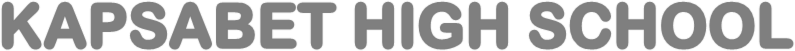 443/1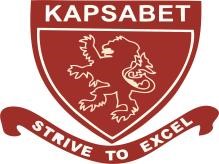 AGRICULTUREPAPER 1TIME: 2 HOURS NAME……………………………………………………………….DATE…………………………….. INDEX NO………………………. MOCK 2023Kenya Certificate of Secondary EducationInstructionsThis page consists of three sections A, B and C.Answer ALL the questions in sections A and B and only two questions from section C.FOR EXAMINERS USE ONLYSECTION A:   30 MARKSAnswer all the questions in this section in the spaces provided.1.	Define the following terms.								   (3 marks)	a)	Under sowing		………………………………………………………………………………………….		………………………………………………………………………………………….		………………………………………………………………………………………….	b)	Over sowing		………………………………………………………………………………………….		………………………………………………………………………………………….		………………………………………………………………………………………….	c)	Ammonification		………………………………………………………………………………………….		………………………………………………………………………………………….		………………………………………………………………………………………….2.	State four factors which determine soil depth.					   (2 marks)	i)	…………………………………………………………………………………………...	ii)	…………………………………………………………………………………………...	iii)	…………………………………………………………………………………………..	iv)	…………………………………………………………………………………………..3.	State four benefits of soil organisms in crop growth.				  (2 marks)	i)	…………………………………………………………………………………………...	ii)	…………………………………………………………………………………………...	iii)	…………………………………………………………………………………………..	iv)	…………………………………………………………………………………………..4.  a)	Give four natural factors that would encourage the gully erosion on a farm.            (2 marks)	i)	…………………………………………………………………………………………...	ii)	…………………………………………………………………………………………...	iii)	…………………………………………………………………………………………..	iv)	…………………………………………………………………………………………..  b)	State four ways by which mulch control soil erosion.			            (2 marks)	i)	…………………………………………………………………………………………...	ii)	…………………………………………………………………………………………...	iii)	…………………………………………………………………………………………..	iv)	…………………………………………………………………………………………..  c)	List four materials used in the construction of gabions.			             (2 marks)	i)	…………………………………………………………………………………………...	ii)	…………………………………………………………………………………………...	iii)	…………………………………………………………………………………………..	iv)	…………………………………………………………………………………………..5.  a) 	State four factors that should be considered when selecting a forage crop species to be 	established in a given area.								(2 marks)	i)	…………………………………………………………………………………………...	ii)	…………………………………………………………………………………………...	iii)	…………………………………………………………………………………………..	iv)	…………………………………………………………………………………………..  b)	Define topping as used in forage crops.						 (1 mark)	…………………………………………………………………………………………..........	…………………………………………………………………………………………..........	………………………………………………………………………………………………..6.	State four ways of weed control in a field of tomatoes.				   (2 marks)	i)	…………………………………………………………………………………………...	ii)	…………………………………………………………………………………………...	iii)	…………………………………………………………………………………………..	iv)	…………………………………………………………………………………………..7.	State four factors that should be considered when collecting seeds for tree planting. (2 marks)	i)	…………………………………………………………………………………………...	ii)	…………………………………………………………………………………………...	iii)	…………………………………………………………………………………………..	iv)	…………………………………………………………………………………………..8.	Name two types of labour used on a farm.						 (2 marks)	i)	…………………………………………………………………………………………...	ii)	…………………………………………………………………………………………...9.	State four problems farmers face in a loan repayment.				 (2 maks)	i)	…………………………………………………………………………………………...	ii)	…………………………………………………………………………………………...	iii)	…………………………………………………………………………………………..	iv)	…………………………………………………………………………………………..10.	Outline four uses of gross margin to a farmer.					  (2 marks)	i)	…………………………………………………………………………………………...	ii)	…………………………………………………………………………………………...	iii)	…………………………………………………………………………………………..	iv)	…………………………………………………………………………………………..11.	Outline four reasons why a farmer should diversify his farm enterprises.		(2 marks)	i)	…………………………………………………………………………………………...	ii)	…………………………………………………………………………………………...	iii)	…………………………………………………………………………………………..	iv)	…………………………………………………………………………………………..12.	State two advantages of contract marketing.						(2 marks)	i)	…………………………………………………………………………………………...	ii)	…………………………………………………………………………………………...SECTION B 20MARKSAnswer all the questions in this section in the spaces provided.13.	The photographs below show two maize pests labeled A and B. Study them carefully and answer the questions that follow.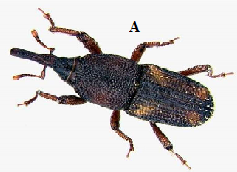 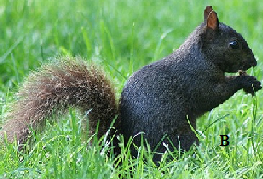   a)	Name the pests.									(2 marks)	A ……………………………………………………………………………………………..	B ………………………………………………………………………………………………  b)	Define the term economic injury level.						(1 mark)		…………………………………………………………………………………………...		…………………………………………………………………………………………...		…………………………………………………………………………………………..  c)	Outline three factors to consider before deciding to use a chemical method of pest 		control.										 (3 marks)	i)	…………………………………………………………………………………………...	ii)	…………………………………………………………………………………………...	iii)	…………………………………………………………………………………………..  d)	List three advantages of biological pest control. 					(3 marks)	i)	…………………………………………………………………………………………...	ii)	…………………………………………………………………………………………...	iii)	…………………………………………………………………………………………..14.	Below is a graph showing the relationship between supply and demand in price determination.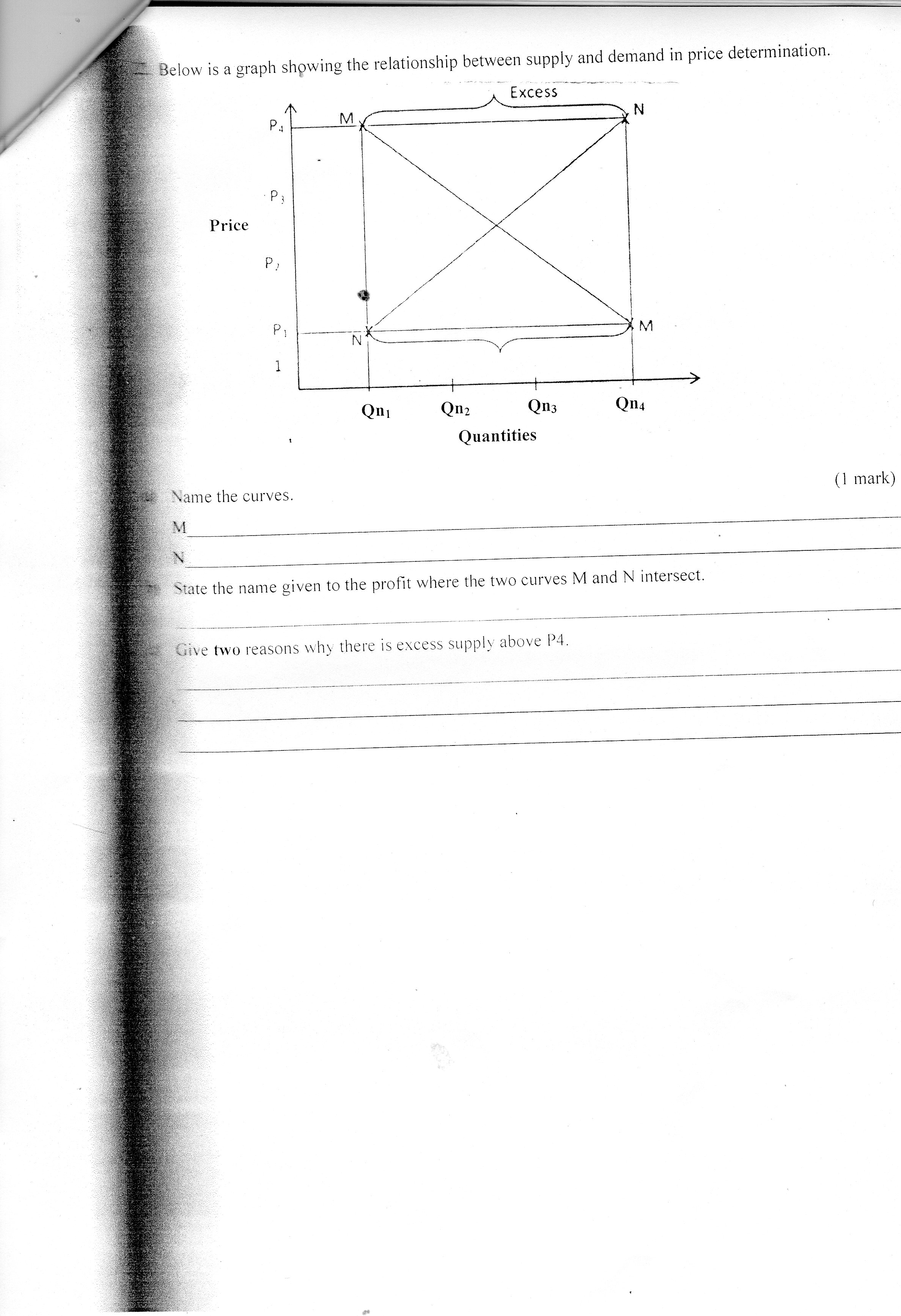   a)	Name the curves.									(2 marks)	M …………………………………………………………………………………………..	N ……………………………………………………………………………………………  b)	What is the name given to the point where the two curves M and N intersect. 	(1 mark)	…………………………………………………………………………………………........	…………………………………………………………………………………………........  c)	Give two reasons why there is excess supply above P4.			   	(2 marks)	i)	…………………………………………………………………………………………...	ii)	…………………………………………………………………………………………...	iii)	…………………………………………………………………………………………..	iv)	…………………………………………………………………………………………..  d)	Define the law of demand.								(1 mark)	………………………………………………………………………………………….........	………………………………………………………………………………………….........	………………………………………………………………………………………………..  e)	Given that at a price of ksh 100 per bag, 20 bags of maize are on demand but when the price 	changed to 80sh per bag 22 bags are demanded. Calculate electricity of demand. Show your 	working.										(3 marks)  f)	Give two types of production functions in agricultural economics. 			(2 marks)	i)	…………………………………………………………………………………………...	ii)	…………………………………………………………………………………………...SECTION C 40 MARKSAnswer ANY TWO questions from this section in the spaces provided.15.	a)	Describe the functions of agricultural marketing.				(10 marks)		…………………………………………………………………………………………...		…………………………………………………………………………………………...		…………………………………………………………………………………………..		…………………………………………………………………………………………..		…………………………………………………………………………………………...		…………………………………………………………………………………………...		…………………………………………………………………………………………..		…………………………………………………………………………………………..		…………………………………………………………………………………………...		…………………………………………………………………………………………..		…………………………………………………………………………………………..		…………………………………………………………………………………………...		…………………………………………………………………………………………..		…………………………………………………………………………………………..	b)	Explain the role of agricultural cooperatives in Kenya.		(10 marks)		…………………………………………………………………………………………...		…………………………………………………………………………………………...		…………………………………………………………………………………………..		…………………………………………………………………………………………..		…………………………………………………………………………………………...		…………………………………………………………………………………………...		…………………………………………………………………………………………..		…………………………………………………………………………………………..		…………………………………………………………………………………………...		…………………………………………………………………………………………...		…………………………………………………………………………………………..		…………………………………………………………………………………………..16.  (a)		Explain ten problems hindering agricultural development in Kenya.	(10 marks)		…………………………………………………………………………………………...		…………………………………………………………………………………………...		…………………………………………………………………………………………..		…………………………………………………………………………………………..		…………………………………………………………………………………………...		…………………………………………………………………………………………...		…………………………………………………………………………………………..		…………………………………………………………………………………………..		…………………………………………………………………………………………...		…………………………………………………………………………………………..		…………………………………………………………………………………………..		…………………………………………………………………………………………...		…………………………………………………………………………………………..		…………………………………………………………………………………………..  b)	Describe the process involved in water treatment using a chemical treatment system. 												(10 marks)	…………………………………………………………………………………………...........	…………………………………………………………………………………………...........	…………………………………………………………………………………………………	…………………………………………………………………………………………………	…………………………………………………………………………………………............	…………………………………………………………………………………………............	…………………………………………………………………………………………………	………………………………………………………………………………………………….	………………………………………………………………………………………….............	…………………………………………………………………………………………………..	…………………………………………………………………………………………………..	…………………………………………………………………………………………..............	…………………………………………………………………………………………………..	…………………………………………………………………………………………………...17.  a)	Describe ten harmful effects of weeds.						(10 marks)	…………………………………………………………………………………………...........	…………………………………………………………………………………………...........	…………………………………………………………………………………………………	…………………………………………………………………………………………………	…………………………………………………………………………………………............	…………………………………………………………………………………………............	…………………………………………………………………………………………………	………………………………………………………………………………………………….	………………………………………………………………………………………….............	…………………………………………………………………………………………………..	…………………………………………………………………………………………………..	…………………………………………………………………………………………..............	…………………………………………………………………………………………………..	…………………………………………………………………………………………………...  b)  	Outline ten advantages of zero grazing.						(10 marks)	…………………………………………………………………………………………...........	…………………………………………………………………………………………...........	…………………………………………………………………………………………………	…………………………………………………………………………………………………	…………………………………………………………………………………………............	…………………………………………………………………………………………............	…………………………………………………………………………………………………	………………………………………………………………………………………………….	………………………………………………………………………………………….............	…………………………………………………………………………………………………..	…………………………………………………………………………………………………..	…………………………………………………………………………………………..............	…………………………………………………………………………………………………..SECTIONQUESTIONMAXIMUM  SCORECANDIDATE SCOREA1-930B10-1220C13-1540